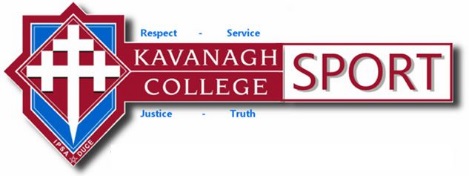 SPORTS REGISTRATION – TERM 1, 2019SPORTS REGISTRATION – TERM 1, 2019SPORTS REGISTRATION – TERM 1, 2019SPORTS REGISTRATION – TERM 1, 2019SPORTS REGISTRATION – TERM 1, 2019All Registrations are now done online. Students will receive an email on their student email address first week of term 1 . They are encouraged to fill this out with their caregivers at home so they know what their son or daughter is playing for the season.All Registrations are now done online. Students will receive an email on their student email address first week of term 1 . They are encouraged to fill this out with their caregivers at home so they know what their son or daughter is playing for the season.All Registrations are now done online. Students will receive an email on their student email address first week of term 1 . They are encouraged to fill this out with their caregivers at home so they know what their son or daughter is playing for the season.All Registrations are now done online. Students will receive an email on their student email address first week of term 1 . They are encouraged to fill this out with their caregivers at home so they know what their son or daughter is playing for the season.All Registrations are now done online. Students will receive an email on their student email address first week of term 1 . They are encouraged to fill this out with their caregivers at home so they know what their son or daughter is playing for the season.YEAR 9 – 13, TERM 1 2019YEAR 9 – 13, TERM 1 2019YEAR 9 – 13, TERM 1 2019YEAR 9 – 13, TERM 1 2019YEAR 9 – 13, TERM 1 2019Sport:Games:Practice:Registration Fee:Uniform:Cricket Boys/ GirlsSaturday or WednesdayTBCTBCSupplied.Futsal Boys and Girls9&10 on Thursdays11 – 13 on ThursdaysAt the Edgar CentreNilYear 9&10 $55Year 11-13 $55Includes Edgar Centre entryPE top and shorts, Kavanagh Football socks.  Shin pads are compulsoryTennis Boys and GirlsThursdays at Logan Park Tennis CentreNil.  Can be organised if wanted$25PE top and shortsTouch Boys and GirlsTuesdays at the OvalMonday lunchtimes$15PE top and shortsVolleyball Boys and Girls9&10 on Fridays11 – 13 on Mondays at the Edgar CentreTBC , But likely to be Tuesdays /Thursdays after school.$30 plus entry fee to the Edgar Centre for each gameSen A – providedJunior – PE top and shortsWaterpolo Boys and GirlsFridays at Moana PoolTBC$45.00 plus entry to Moana Pool for gamesSwimming togsHandballKavanagh Gym WednesdaysTBC$15PE Tops and shortsRowing	If you are interested in joining Kavanagh College Rowing please speak to Ms James (Assistant Principal) tjames@kavanagh.school.nzIf you are interested in joining Kavanagh College Rowing please speak to Ms James (Assistant Principal) tjames@kavanagh.school.nzIf you are interested in joining Kavanagh College Rowing please speak to Ms James (Assistant Principal) tjames@kavanagh.school.nzIf you are interested in joining Kavanagh College Rowing please speak to Ms James (Assistant Principal) tjames@kavanagh.school.nzOther -  Golf, Softball , Cheerleading, Bowls, If you are interested in playing any of these sports please speak to Mr Mackenzie( HOD SPORT) or Anita Van den Beld( sports Co-ordinator)If you are interested in playing any of these sports please speak to Mr Mackenzie( HOD SPORT) or Anita Van den Beld( sports Co-ordinator)If you are interested in playing any of these sports please speak to Mr Mackenzie( HOD SPORT) or Anita Van den Beld( sports Co-ordinator)If you are interested in playing any of these sports please speak to Mr Mackenzie( HOD SPORT) or Anita Van den Beld( sports Co-ordinator)YEAR 7&8, TERM 1 2019YEAR 7&8, TERM 1 2019YEAR 7&8, TERM 1 2019YEAR 7&8, TERM 1 2019YEAR 7&8, TERM 1 2019Sport:Games:Practice:Registration Fee:Uniform:FutsalBoys and GirlsTuesdays at the Edgar CentreNil$50Includes Edgar Centre entryPE top and shorts, Kavanagh Football socks.  Shin pads are compulsoryMini VolleyBoys and GirlsFridays at the Edgar CentreNil$15 plus entry fee to the Edgar Centre for gamesPE top and shortsTouch Boys and GirlsThursdays at the OvalLunchtime practice to be confirmed$20PE top and shortsWaterpoloThursdays at Moana PoolTo be confirmed$45 plus entry to Moana Pool for gamesSwimming togsPlease take careful note of the due dates.  These are clearly stated on the on line  registration forms.  The time frame for registration in Term 1 is very short.Please take careful note of the due dates.  These are clearly stated on the on line  registration forms.  The time frame for registration in Term 1 is very short.Please take careful note of the due dates.  These are clearly stated on the on line  registration forms.  The time frame for registration in Term 1 is very short.Please take careful note of the due dates.  These are clearly stated on the on line  registration forms.  The time frame for registration in Term 1 is very short.Please take careful note of the due dates.  These are clearly stated on the on line  registration forms.  The time frame for registration in Term 1 is very short.If there are any questions please make contact:For Year 9 – 13 Sport contact Mr Mackenzie (Head Of Sport)) – mackenziem@kavanagh.school.nz / 4773408 ext226Or Anita Van den Beld( Sports Co-ordinator) avandenbeld@kavanagh.school.nz 4773408 Ext 226.For Year 7&8 Sport contact Mr Wolfreys (TIC Year 7&8 Sport) – jwolfreys@kavanagh.school.nzIf there are any questions please make contact:For Year 9 – 13 Sport contact Mr Mackenzie (Head Of Sport)) – mackenziem@kavanagh.school.nz / 4773408 ext226Or Anita Van den Beld( Sports Co-ordinator) avandenbeld@kavanagh.school.nz 4773408 Ext 226.For Year 7&8 Sport contact Mr Wolfreys (TIC Year 7&8 Sport) – jwolfreys@kavanagh.school.nzIf there are any questions please make contact:For Year 9 – 13 Sport contact Mr Mackenzie (Head Of Sport)) – mackenziem@kavanagh.school.nz / 4773408 ext226Or Anita Van den Beld( Sports Co-ordinator) avandenbeld@kavanagh.school.nz 4773408 Ext 226.For Year 7&8 Sport contact Mr Wolfreys (TIC Year 7&8 Sport) – jwolfreys@kavanagh.school.nzIf there are any questions please make contact:For Year 9 – 13 Sport contact Mr Mackenzie (Head Of Sport)) – mackenziem@kavanagh.school.nz / 4773408 ext226Or Anita Van den Beld( Sports Co-ordinator) avandenbeld@kavanagh.school.nz 4773408 Ext 226.For Year 7&8 Sport contact Mr Wolfreys (TIC Year 7&8 Sport) – jwolfreys@kavanagh.school.nzIf there are any questions please make contact:For Year 9 – 13 Sport contact Mr Mackenzie (Head Of Sport)) – mackenziem@kavanagh.school.nz / 4773408 ext226Or Anita Van den Beld( Sports Co-ordinator) avandenbeld@kavanagh.school.nz 4773408 Ext 226.For Year 7&8 Sport contact Mr Wolfreys (TIC Year 7&8 Sport) – jwolfreys@kavanagh.school.nz